Links to our Curriculum Drivers -	Rhine Class			Summer 1 - Year 3.4

  The following drivers underpin our school curriculum and, with our vision and values, allow us to deliver our curriculum strategy.  These key drivers are personal to our schools and reflect the locational, social and educational needs of our community.EnglishOur class texts are books by Roald Dahl – our significant author.  We are going to be reading ‘Matilda’ this term. Our guided reading text is ‘Maximus Gladiator’’. We will also be working on Benjamin Zephaniah’s poem ‘Who’s Who’.Our writing styles for this half-term are: Diary, issues and dilemma narrative, newspaper report and playscript.  In poetry, we will be learning about riddles. We will be continuing our work on spellings, grammar and handwriting skills. We will also be entering a local competition celebrating legacy.R.E.
In R.E. this half-term, we will be completing a module on Hinduism and  will be looking at the question: What does it mean to be a Hindu in Britain today? Children will be identifying some Hindu deities and describe Hindu beliefs about God. They will be encouraged to offer informed suggestions about what Hindu murtis expresses about God. Children will describe how Hindus show their faith within their families in Britain today. They will also make connections between Hinduism and the Christian faith.R.E.
In R.E. this half-term, we will be completing a module on Hinduism and  will be looking at the question: What does it mean to be a Hindu in Britain today? Children will be identifying some Hindu deities and describe Hindu beliefs about God. They will be encouraged to offer informed suggestions about what Hindu murtis expresses about God. Children will describe how Hindus show their faith within their families in Britain today. They will also make connections between Hinduism and the Christian faith.R.E.
In R.E. this half-term, we will be completing a module on Hinduism and  will be looking at the question: What does it mean to be a Hindu in Britain today? Children will be identifying some Hindu deities and describe Hindu beliefs about God. They will be encouraged to offer informed suggestions about what Hindu murtis expresses about God. Children will describe how Hindus show their faith within their families in Britain today. They will also make connections between Hinduism and the Christian faith.MathsIn Maths, during this half-term, for Year 3, the focus will be fractions followed by money. They will be learning to add and subtract fractions and use reasoning skills with fractions of an amount. In money, the children will be consolidating knowledge of notes and coins from previous years.In Year 4, we will be focusing on decimals followed by Money. In decimals, the children will be learning to make a whole with tenths and hundredths. They will also be practising how to partition and compare decimals. In money, children will practise how to write amounts of money using decimals. They will also be converting between pounds and pence. There will also be a big focus on multiplication tables in readiness for the multiplication quizzes that Year 4 children take in June. MathsIn Maths, during this half-term, for Year 3, the focus will be fractions followed by money. They will be learning to add and subtract fractions and use reasoning skills with fractions of an amount. In money, the children will be consolidating knowledge of notes and coins from previous years.In Year 4, we will be focusing on decimals followed by Money. In decimals, the children will be learning to make a whole with tenths and hundredths. They will also be practising how to partition and compare decimals. In money, children will practise how to write amounts of money using decimals. They will also be converting between pounds and pence. There will also be a big focus on multiplication tables in readiness for the multiplication quizzes that Year 4 children take in June. HistoryOur history theme will continue to be ‘Emperors and Empires’. In this project, we will learn about the growth and decline of the Roman Republic and the Roman Empire. Children will be encouraged to think about our own environments and local areas (Housesteads, Vindolanda and Chesters Roman Forts).

GeographyOur geography topic is ‘Interconnected World’. In this topic the children will revise their knowledge of four figure grid references and use eastings and northings to locate a range of geographical  features.HistoryOur history theme will continue to be ‘Emperors and Empires’. In this project, we will learn about the growth and decline of the Roman Republic and the Roman Empire. Children will be encouraged to think about our own environments and local areas (Housesteads, Vindolanda and Chesters Roman Forts).

GeographyOur geography topic is ‘Interconnected World’. In this topic the children will revise their knowledge of four figure grid references and use eastings and northings to locate a range of geographical  features.PSHCE/RSEIn PSHCE, we are continuing work on being the best that we can be.  This module is entitled: Relationships. Our main question is ‘Who is special to us?’Children will be encouraged to think about family being one of the groups they belong to, as well as school, friends and clubs. They will identify what their family members, or people that are special to them, do to make them feel loved and cared for. Children will discuss how all families are different but may share common features. Children will think about different features of family life, including what families enjoy doing together.PSHCE/RSEIn PSHCE, we are continuing work on being the best that we can be.  This module is entitled: Relationships. Our main question is ‘Who is special to us?’Children will be encouraged to think about family being one of the groups they belong to, as well as school, friends and clubs. They will identify what their family members, or people that are special to them, do to make them feel loved and cared for. Children will discuss how all families are different but may share common features. Children will think about different features of family life, including what families enjoy doing together.Rhine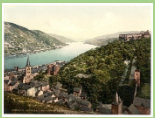 Curriculum GridSummer 1Y3/4RhineCurriculum GridSummer 1Y3/4RhineCurriculum GridSummer 1Y3/4ComputingIn computing, we are investigating repetition in shapes. Children will create programs by planning, modifying and testing commands to create shapes and patterns. They will use Logo, a text-based programming language. Children will type commands that are then drawn on screen. Children will learn basic Logo commands and will use their knowledge of them to read and write code.ComputingIn computing, we are investigating repetition in shapes. Children will create programs by planning, modifying and testing commands to create shapes and patterns. They will use Logo, a text-based programming language. Children will type commands that are then drawn on screen. Children will learn basic Logo commands and will use their knowledge of them to read and write code.MFL – FrenchIn this unit, our topic is called ‘Presenting Myself’ – ‘Je Me Presente’.Children will be able to present themselves both orally and in written form in French. Children will be focusing on asking questions as well as providing accurate replies.MFL – FrenchIn this unit, our topic is called ‘Presenting Myself’ – ‘Je Me Presente’.Children will be able to present themselves both orally and in written form in French. Children will be focusing on asking questions as well as providing accurate replies.Emperors and Empires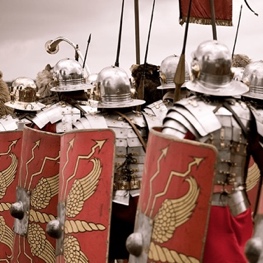 Emperors and EmpiresEmperors and EmpiresScienceOur science for this half term is ‘States of Matter’. Children will learn to compare and group materials according to whether they are solids, liquids or gases. They will learn that some materials change state when they are heated or cooled and may be able to identify and name these processes as melting, freezing, evaporating or condensing. They will also be learning about the water cycle. Children will work scientifically to plan and conduct investigations.ScienceOur science for this half term is ‘States of Matter’. Children will learn to compare and group materials according to whether they are solids, liquids or gases. They will learn that some materials change state when they are heated or cooled and may be able to identify and name these processes as melting, freezing, evaporating or condensing. They will also be learning about the water cycle. Children will work scientifically to plan and conduct investigations.Art
Our art focus for this half term is ammonite.  We will be learning how we can use fossils and other natural forms to create a body of work that includes printmaking and clay sculpture. Children will be introduced to drawing techniques, including simple line drawing, shading and cross-hatching, to portray pencil drawings.Children will create their own motifs. They will use the motif in prints using one or two colours and make a 3D sculpture of a natural form in clay, building on their previous experiences of clay sculpture.Art
Our art focus for this half term is ammonite.  We will be learning how we can use fossils and other natural forms to create a body of work that includes printmaking and clay sculpture. Children will be introduced to drawing techniques, including simple line drawing, shading and cross-hatching, to portray pencil drawings.Children will create their own motifs. They will use the motif in prints using one or two colours and make a 3D sculpture of a natural form in clay, building on their previous experiences of clay sculpture.Art
Our art focus for this half term is ammonite.  We will be learning how we can use fossils and other natural forms to create a body of work that includes printmaking and clay sculpture. Children will be introduced to drawing techniques, including simple line drawing, shading and cross-hatching, to portray pencil drawings.Children will create their own motifs. They will use the motif in prints using one or two colours and make a 3D sculpture of a natural form in clay, building on their previous experiences of clay sculpture.Music
In music this half-term, we are going to be continuing with our singing practice with Mr Read.  We will also be learning some new songs ready for whole school worship.The children will be identifying the different beats and tempos of various pieces of music. They will also be preparing their own piece of ‘improvised’ music that will be performed in front of an audience.Music
In music this half-term, we are going to be continuing with our singing practice with Mr Read.  We will also be learning some new songs ready for whole school worship.The children will be identifying the different beats and tempos of various pieces of music. They will also be preparing their own piece of ‘improvised’ music that will be performed in front of an audience.Music
In music this half-term, we are going to be continuing with our singing practice with Mr Read.  We will also be learning some new songs ready for whole school worship.The children will be identifying the different beats and tempos of various pieces of music. They will also be preparing their own piece of ‘improvised’ music that will be performed in front of an audience.Music
In music this half-term, we are going to be continuing with our singing practice with Mr Read.  We will also be learning some new songs ready for whole school worship.The children will be identifying the different beats and tempos of various pieces of music. They will also be preparing their own piece of ‘improvised’ music that will be performed in front of an audience.P.E.In P.E. this half-term, we will be learning how to play handball and we will be practising our athletics skills ready for our Quad Festival coming soon. We will also be taking part in outdoor activities.The children will need there swimming kit on a Tuesday each week. Children will also need to come in their P.E. kits on a Thursday each week.Curriculum DriverLinks within our curriculum this half termChristianity and FaithR.E. – Hinduism.Roman Empire and Christianity.R.E. – School Leaders.Outdoor learning and the local environmentSports Crew – Organising of Skipping Festival, Sports Day, Summer Craft Fair.Eco Pledge – to encourage more living things into our environment.Looking after livestock – chickens.Roman links with the local community – Hadrian’s wall and Vindolanda.Eco Schools Representatives checking and maintaining our Eco Green Flag status.Visit to Allendale Primary School – Quad festival, athletics.Walk to Roman Army Museum – History.Legacy and making a differenceRoald Dahl – our class readers.Benjamin Zephaniah – our class poet and his work.Mahatma Gandhi – peacefully protesting to unite a country.Emperor Hadrian – his achievements and work in our local area.Wider World and DiversityPSHCE – Healthy lifestyles.French – Learning about a different language.Quad Festival, athletics – Olympics in Paris 2024History – Romans and their impact on Britain. Geography – Interconnected World.R.E – Hindu beliefs, Diwali Festival.